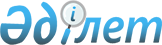 О внесении изменений и дополнений в решение маслихата города Астаны от 14 декабря 2006 года N 304/40-III "О бюджете города Астаны на 2007 год"
					
			Утративший силу
			
			
		
					Решение Маслихата города Астаны от 17 июля 2007 года N 412/51-III. Зарегистрировано Департаментом юстиции города Астаны 20 июля 2007 года N 472. Утратило силу решением маслихата города Астаны от 27 мая 2008 года N 94/15/IV

      В соответствии с Бюджетным кодексом Республики Казахстан от 24 апреля 2004 года, Законом Республики Казахстан от 23 января 2001 года "О местном государственном управлении в Республике Казахстан", маслихат города Астаны  РЕШИЛ: 

      1. Внести в решение маслихата города Астаны от 14 декабря 2006 года N 304/40-III "О бюджете города Астаны на 2007 год" (зарегистрировано в Реестре государственной регистрации нормативных правовых актов за N 455, опубликовано в газетах "Астана хабары" N 18-19 от 3 февраля 2007 года, "Вечерняя Астана" N 18-19 от 3 февраля 2007 года), в решение маслихата города Астаны от 9 февраля 2007 года N 340/43-III "О внесении изменений в решение маслихата города Астаны от 14 декабря 2006 года N 304/40-III "О бюджете города Астаны на 2007 год" (зарегистрировано в Реестре государственной регистрации нормативных правовых актов за N 462, опубликовано в газетах "Астана хабары" N 43-45 от 6 марта 2007 года, N 46 от 8 марта 2007 года, "Вечерняя Астана" N 42-43 от 6 марта 2007 года, N 44-45 от 13 марта 2007 года), в решение маслихата города Астаны от 14 июня 2007 года N 384/48-III "О внесении изменений в решение маслихата города Астаны от 14 декабря 2006 года N 304/40-III "О бюджете города Астаны на 2007 год" (зарегистрировано в Реестре государственной регистрации нормативных правовых актов за N 471, опубликовано в газетах "Астана хабары" N 109 от 3 июля 2007 года, "Вечерняя Астана" N 116 от 3 июля 2007 года, N 117 от 6 июля 2007 года) следующие изменения: 

      1) в пункте 1: 

      в подпункте 1): 

      цифры "164 158 347" заменить цифрами "190 024 802"; 

      цифры "795 497" заменить цифрами "1 070 262"; 

      цифры "91 401 238" заменить цифрами "116 992 928"; 

      в подпункте 2): 

      цифры "163 592 647" заменить цифрами "191 284 752"; 

      в подпункте 3): 

      цифры "565 700" заменить цифрами "(- 1 259 950)"; 

      в подпункте 5): 

      цифры "(-3 451 717)" заменить цифрами "(- 5 277 367)"; 

      в подпункте 6): 

      цифры "3 451 717" заменить цифрами "5 277 367"; 

      в подпункте 7): 

      цифры "5 370 300" заменить цифрами "7 170 300"; 

      2) в пункте 6: 

      цифры "506 716" заменить цифрами "582 430"; 

      цифры "157 847" заменить цифрами "233 561"; 

      3) приложения 1, 2, 4, 5 к указанному решению изложить в новой редакции согласно приложениям 1, 2, 3, 4 к настоящему решению. 

      2. Настоящее решение вступает в силу со дня государственной регистрации в Департаменте юстиции и вводится в действие с 1 января 2007 года.        Cноска. Пункт с изменением, внесенным решением маслихата г. Астаны от 12 декабря 2007 года  N 40/6-IV .        Председатель сессии, Секретарь 

       маслихата города Астаны        СОГЛАСОВАНО        Директор 

       Департамента экономики и бюджетного 

       планирования города Астаны (ДЭ и БП) 

Приложение 1           

к решению маслихата города Астаны 

от 17 июля 2007 года N 412/51-ІІІ Приложение 1            

к решению маслихата города Астаны 

от 14 декабря 2006 года N 304/40-ІІІ           Бюджет города Астаны на 2007 год Секретарь маслихата города Астаны 

Приложение 2           

к решению маслихата города Астаны 

от 17 июля 2007 года N 412/51-ІІІ Приложение 2            

к решению маслихата города Астаны 

от 14 декабря 2006 года N 304/40-ІІІ       Перечень бюджетных программ развития бюджета города 

   Астаны на 2007 год с разделением на бюджетные программы, 

  направленные на реализацию бюджетных инвестиционных 

   проектов (программ) и формирование или увеличение 

            уставного капитала юридических лиц Секретарь маслихата города Астаны 

Приложение 3            

к решению маслихата города Астаны 

от 17 июля 2007 года N 412/51-ІІІ Приложение 3            

к решению маслихата города Астаны 

от 14 декабря 2006 года N 304/40-ІІІ        Перечень бюджетных программ района "Алматы" 

                 города Астаны на 2007 год Секретарь маслихата города Астаны 

Приложение 4            

к решению маслихата города Астаны 

от 17 июля 2007 года N 412/51-ІІІ Приложение 4            

к решению маслихата города Астаны 

от 14 декабря 2006 года N 304/40-ІІІ          Перечень бюджетных программ района "Сарыарка" 

                  города Астаны на 2007 год Секретарь маслихата города Астаны 
					© 2012. РГП на ПХВ «Институт законодательства и правовой информации Республики Казахстан» Министерства юстиции Республики Казахстан
				Категория Категория Категория Категория Сумма 

тыс. тенге Класс Класс Класс Сумма 

тыс. тенге Подкласс Подкласс Сумма 

тыс. тенге Наименование Наименование Сумма 

тыс. тенге 1 2 3 4 5 I. Доходы 190 024 802 1 Налоговые поступления 55 189 629 1 Подоходный налог 19 211 950 2 Индивидуальный подоходный налог 19 211 950 3 Социальный налог 26 441 293 1 Социальный налог 26 441 293 4 Налоги на собственность 5 384 916 1 Налоги на имущество 4 159 057 3 Земельный налог 803 352 4 Налог на транспортные средства 422 484 5 Единый земельный налог 23 5 Внутренние налоги на товары, 

работы и услуги 2 264 599 2 Акцизы 244 697 3 Поступления за использование 

природных и других ресурсов 1 584 867 4 Сборы за ведение

предпринимательской и

профессиональной деятельности435 035 7 Прочие налоги 30 1 Прочие налоги 30 8 Обязательные платежи, взимаемые

за совершение юридически

значимых действий и (или)

выдачу документов

уполномоченными на то

государственными органами

или должностными лицами 1 886 841 1 Государственная пошлина 1 886 841 2 Неналоговые поступления 1 034 268 1 Доходы от государственной 

собственности 331 961 1 Поступления части чистого дохода 

государственных предприятий 38 245 3 Дивиденды на государственные 

пакеты акций, находящиеся в 

государственной собственности 196 496 5 Доходы от аренды имущества, 

находящегося в государственной 

собственности 54 725 7 Вознаграждения (интересы) по 

кредитам, выданным из 

государственного бюджета 42 490 9 Прочие доходы от государственной 

собственности 5 2 Поступления от реализации товаров 

(работ, услуг) государственными 

учреждениями, финансируемыми из 

государственного бюджета 776 1 Поступления от реализации товаров 

(работ, услуг) государственными 

учреждениями, финансируемыми из 

государственного бюджета 776 3 Поступления денег от проведения 

государственных закупок, 

организуемых государственными 

учреждениями, финансируемыми из 

государственного бюджета 1028 1 Поступления денег от проведения 

государственных закупок, 

организуемых государственными 

учреждениями, финансируемыми из 

государственного бюджета 1028 4 Штрафы, пеня, санкции, взыскания, 

налагаемые государственными 

учреждениями, финансируемыми из 

государственного бюджета, а также 

содержащимися и финансируемыми из 

бюджета (сметы расходов) 

Национального Банка Республики 

Казахстан 315 574 1 Штрафы, пеня, санкции, взыскания, 

налагаемые государственными 

учреждениями, финансируемыми из 

государственного бюджета, а также 

содержащимися и финансируемыми из 

бюджета (сметы расходов) 

Национального Банка Республики 

Казахстан 315 574 6 Прочие неналоговые поступления 384 929 1 Прочие неналоговые поступления 384 929 3 Поступления от продажи основного 

капитала 16 807 977 1 Продажа государственного 

имущества, закрепленного за 

государственными учреждениями 5 070 300 1 Продажа государственного 

имущества, закрепленного за 

государственными учреждениями 5 070 300 3 Продажа земли и нематериальных 

активов 11 737 677 1 Продажа земли 11 600 000 2 Продажа нематериальных активов 137 677 4 Поступления трансфертов 116 992 928 2 Трансферты из вышестоящих органов 

государственного управления 116 992 928 1 Трансферты из республиканского 

бюджета 116 992 928 Функциональная группа Функциональная группа Функциональная группа Функциональная группа Функциональная группа Сумма 

тыс. тенге Функциональная подгруппа Функциональная подгруппа Функциональная подгруппа Функциональная подгруппа Сумма 

тыс. тенге Администратор бюджетных программ Администратор бюджетных программ Администратор бюджетных программ Сумма 

тыс. тенге Программа Программа Сумма 

тыс. тенге Наименование Наименование Сумма 

тыс. тенге 1 2 3 4 5 6 ЗАТРАТЫ 191 284 752 1 Государственные услуги 

общего характера 1 387 506 01 Представительные, 

исполнительные и другие 

органы, выполняющие общие 

функции государственного 

управления 930 571 111 Аппарат маслихата города 

республиканского 

значения, столицы 54 786 001 Обеспечение деятельности 

маслихата города республи- 

канского значения, столицы 54 786 121 Аппарат акима города 

республиканского 

значения, столицы 556 096 001 Обеспечение деятельности 

акима города республи- 

канского значения, столицы 556 096 123 Аппарат акима района в 

городе, города районного 

значения, поселка, аула 

(села), аульного 

(сельского) округа 319 689 1 01 123 001 Функционирование аппарата 

акима района в городе, 

города районного значения, 

поселка, аула (села), 

аульного (сельского) 

округа 319 689 02 Финансовая деятельность 229 971 356 Департамент (Управление) 

финансов города республи- 

канского значения, столицы 229 971 001 Обеспечение деятельности 

Департамента (Управления) 

финансов 146 486 1 02 356 003 Проведение оценки 

имущества в целях 

налогообложения 5 508 004 Организация работы по 

выдаче разовых талонов и 

обеспечение полноты сбора 

сумм от реализации 

разовых талонов 29 942 010 Организация приватизации 

коммунальной собственности 2 135 011 Учет, хранение, оценка 

и реализация имущества, 

поступившего в 

коммунальную собственность 45 900 05 Планирование и статисти- 

ческая деятельность 226 964 357 Департамент (Управление) 

экономики и бюджетного 

планирования города 

республиканского 

значения, столицы 226 964 001 Обеспечение деятельности 

Департамента (Управления) 

экономики и бюджетного 

планирования 226 964 2 Оборона 141 304 01 Военные нужды 24 240 350 Департамент (Управление) 

по мобилизационной 

подготовке, гражданской 

обороне, организации 

предупреждения и 

ликвидации аварий и 

стихийных бедствий города 

республиканского 

значения, столицы 24 240 003 Мероприятия в рамках 

исполнения всеобщей 

воинской обязанности 11 233 007 Подготовка 

территориальной обороны и 

территориальная оборона 

города республиканского 

значения, столицы 13 007 02 Организация работы по 

чрезвычайным ситуациям 117 064 350 Департамент (Управление) 

по мобилизационной 

подготовке, гражданской 

обороне, организации 

предупреждения и 

ликвидации аварий и 

стихийных бедствий города 

республиканского 

значения, столицы 117 064 001 Обеспечение деятельности 

Департамента (Управления) 

мобилизационной 

подготовке, гражданской 

обороне и организации 

предупреждения и 

ликвидации аварий и 

стихийных бедствий 47 586 004 Мероприятия гражданской 

обороны города республи- 

канского значения, столицы 8 329 005 Мобилизационная 

подготовка и мобилизация 

города республиканского 

значения, столицы 10 025 006 Предупреждение и 

ликвидация чрезвычайных 

ситуаций масштаба города 

республиканского 

значения, столицы 51 124 3 Общественный порядок, 

безопасность, правовая, 

судебная, 

уголовно-исполнительная 

деятельность 4 147 725 01 Правоохранительная 

деятельность 4 147 725 352 Исполнительный орган 

внутренних дел, 

финансируемый из бюджета 

города республиканского 

значения, столицы 3 623 915 001 Обеспечение деятельности 

исполнительного органа 

внутренних дел, 

финансируемого из бюджета 

города республиканского 

значения, столицы 3 226 133 002 Охрана общественного 

порядка и обеспечение 

общественной безопасности 

на территории города 

республиканского 

значения, столицы 100 063 003 Поощрение граждан, 

участвующих в охране 

общественного порядка 13 000 3 01 352 004 Реализация региональной 

программы "Астана - город 

без наркотиков" 284 719 368 Департамент (Управление) 

пассажирского транспорта 

и автомобильных дорог 

города республиканского 

значения, столицы 467 630 007 Эксплуатация оборудования 

и средств по регулированию 

дорожного движения 

в населенных пунктах 467 630 373 Департамент (Управление) 

строительства города 

республиканского 

значения, столицы 56 180 004 Развитие объектов органов 

внутренних дел 56 180 4 Образование 12 063 306 01 Дошкольное воспитание и 

обучение 1 129 905 123 Аппарат акима района в 

городе, города районного 

значения, поселка, аула 

(села), аульного 

(сельского) округа 1 129 905 004 Поддержка организаций 

дошкольного воспитания 

и обучения 1 129 905 02 Начальное общее, основное 

общее, среднее общее 

образование 5 788 997 359 Управление (Отдел) 

физической культуры и 

спорта города республи- 

канского значения, столицы 466 129 006 Дополнительное 

образование для детей 

и юношества по спорту 466 129 360 Департамент (Управление) 

образования города 

республиканского 

значения, столицы 5 322 868 003 Общеобразовательное 

обучение 4 573 928 004 Общеобразовательное 

обучение по специальным 

образовательным программам 121 964 005 Общеобразовательное 

обучение одаренных детей 

в специализированных 

организациях образования 78 363 006 Информатизация системы 

среднего образования 44 391 007 Приобретение и доставка 

учебников, учебно- 

методических комплексов 

для государственных 

организаций образования 

города республиканского 

значения, столицы 120 364 008 Дополнительное образование 

для детей и юношества 306 094 009 Проведение школьных 

олимпиад и внешкольных 

мероприятий масштаба 

города республиканского 

значения, столицы 29 950 018 Внедрение новых технологий 

государственной системы 

в сфере образования 47 814 03 Начальное профессиональное 

образование 294 720 360 Департамент (Управление) 

образования города 

республиканского 

значения, столицы 294 720 010 Начальное профессиональное 

образование 294 720 04 Среднее профессиональное 

образование 748 322 353 Департамент (Управление) 

здравоохранения города 

республиканского 

значения, столицы 126 056 002 Подготовка специалистов 

со средним профессио- 

нальным образованием 126 056 360 Департамент (Управление) 

образования города 

республиканского 

значения, столицы 622 266 011 Подготовка специалистов 

со средним профессио- 

нальным образованием 622 266 05 Дополнительное профессио- 

нальное образование 82 977 353 Департамент (Управление) 

здравоохранения города 

республиканского 

значения, столицы 46 444 003 Повышение квалификации 

и переподготовка кадров 46 444 360 Департамент (Управление) 

образования города 

республиканского 

значения, столицы 36 533 012 Повышение квалификации 

и переподготовка кадров 36 533 09 Прочие услуги в области 

образования 4 018 385 360 Департамент (Управление) 

образования города 

республиканского 

значения, столицы 202 967 001 Обеспечение деятельности 

Департамента (Управление) 

образования 113 289 013 Обследование психического 

здоровья детей и 

подростков и оказание 

психолого-медико-педагоги- 

ческой консультативной 

помощи населению 22 571 014 Реабилитация и социальная 

адаптация детей и 

подростков с проблемами 

в развитии 17 774 015 Развитие человеческого 

капитала в рамках 

электронного правительства 49 333 4 09 373 Департамент (Управление) 

строительства города 

республиканского 

значения, столицы 3 815 418 005 Развитие объектов 

образования 3 815 418 5 Здравоохранение 17 288 797 01 Больницы широкого профиля 4 881 905 353 Департамент (Управление) 

здравоохранения города 

республиканского 

значения, столицы 4 881 905 004 Оказание стационарной 

медицинской помощи по 

направлению специалистов 

первичной медико-санитар- 

ной помощи и организаций 

здравоохранения 4 881 905 02 Охрана здоровья населения 1 199 076   5 02 353 Департамент (Управление) 

здравоохранения города 

республиканского 

значения, столицы 609 451 005 Производство крови, ее 

компонентов и препаратов 

для местных организаций 

здравоохранения 424 422 006 Охрана материнства 

и детства 125 540 007 Пропаганда здорового 

образа жизни 58 771 017 Приобретение тест-систем 

для проведения дозорного 

эпидемиологического 

надзора 718 369 Департамент (Управление) 

государственного 

санитарно-эпидемиологичес- 

кого надзора города 

республиканского 

значения, столицы 589 625 001 Обеспечение деятельности 

Департамента (Управления) 

государственного 

санитарно-эпидемиологичес- 

кого надзора 142 811 002 Санитарно-эпидемиологичес- 

кое благополучие населения 354 286 003 Борьба с эпидемиями 3 438 007 Централизованный закуп 

вакцин и других медицин- 

ских иммунобиологических 

препаратов для проведения 

иммунопрофилактики 

населения 89 090 03 Специализированная 

медицинская помощь 2 803 650 353 Департамент (Управление) 

здравоохранения города 

республиканского 

значения, столицы 2 803 650 009 Оказание медицинской 

помощи лицам, страдающим 

социально значимыми 

заболеваниями и 

заболеваниями, 

представляющими опасность 

для окружающих 2 205 429 019 Обеспечение больных 

туберкулезом 

противотуберкулезными 

препаратами 42 105 020 Обеспечение больных 

диабетом противодиабети- 

ческими препаратами 144 530 021 Обеспечение онкологических 

больных химиопрепаратами 253 583 022 Обеспечение больных с 

почечной недостаточностью 

лекарственными средствами, 

диализаторами, расходными 

материалами и больных 

после трансплантации 

почек лекарственными 

средствами 158 003 04 Поликлиники 2 082 874 353 Департамент (Управление) 

здравоохранения города 

республиканского 

значения, столицы 2 082 874 010 Оказание первичной 

медико-санитарной помощи 

населению 1 805 844 014 Обеспечение лекарственными 

средствами и специализиро- 

ванными продуктами 

детского и лечебного 

питания отдельных 

категорий населения на 

амбулаторном уровне 277 030 05 Другие виды медицинской 

помощи 595 729 353 Департамент (Управление) 

здравоохранения города 

республиканского 

значения, столицы 595 729 011 Оказание скорой и 

неотложной помощи 554 541 012 Оказание медицинской 

помощи населению в 

чрезвычайных ситуациях 41 188 09 Прочие услуги в области 

здравоохранения 5 725 563 353 Департамент (Управление) 

здравоохранения города 

республиканского 

значения, столицы 330 986 001 Обеспечение деятельности 

Департамента (Управления) 

здравоохранения 91 719 008 Реализация мероприятий по 

профилактике и борьбе со 

СПИД в Республике 

Казахстан 119 030 013 Проведение патологоанато- 

мического вскрытия 73 827 016 Обеспечение граждан 

бесплатным или льготным 

проездом за пределы 

населенного пункта на 

лечение 1 955 018 Обеспечение деятельности 

информационно-аналитичес- 

ких центров 44 455 373 Департамент (Управление) 

строительства города 

республиканского 

значения, столицы 5 394 577 008 Развитие объектов 

здравоохранения 5 394 577 6 Социальная помощь 

и социальное обеспечение 2 088 286 01 Социальное обеспечение 941 083 355 Департамент (Управление) 

занятости и социальных 

программ города 

республиканского 

значения, столицы 503 610 002 Социальное обеспечение 

престарелых и инвалидов 

общего типа 503 610 360 Департамент (Управление) 

образования города 

республиканского 

значения, столицы 370 931 016 Социальное обеспечение 

сирот, детей, оставшихся 

без попечения родителей 370 931 373 Департамент (Управление) 

строительства города 

республиканского 

значения, столицы 66 542 010 Развитие объектов 

социального обеспечения 66 542 02 Социальная помощь 940 829 123 Аппарат акима района в 

городе, города районного 

значения, поселка, аула 

(села), аульного 

(сельского) округа 35 784 003 Оказание социальной 

помощи нуждающимся 

гражданам на дому 35 784 355 Департамент (Управление) 

занятости и социальных 

программ города 

республиканского 

значения, столицы 820 935 003 Программа занятости 108 502 006 Государственная адресная 

социальная помощь 27 600 007 Жилищная помощь 31 652   6 02 355 008 Социальная помощь 

отдельным категориям 

нуждающихся граждан по 

решениям местных 

представительных органов 541 260 009 Социальная поддержка 

инвалидов 65 109 012 Государственные пособия 

на детей до 18 лет 12 400 015 Обеспечение нуждающихся 

инвалидов обязательными 

гигиеническими средствами 

и предоставление услуг 

специалистами жестового 

языка, индивидуальными 

помощниками в 

соответствии с 

индивидуальной программой 

реабилитации инвалида 34 412 360 Департамент (Управление) 

образования города 

республиканского 

значения, столицы 84 110 017 Социальная поддержка 

обучающихся и 

воспитанников организаций 

образования очной формы 

обучения 84 110 09 Прочие услуги в области 

социальной помощи и 

социального обеспечения 206 374 355 Департамент (Управление) 

занятости и социальных 

программ города 

республиканского 

значения, столицы 206 374 001 Обеспечение деятельности 

Департамента (Управления) 

занятости и социальных 

программ 126 205 013 Оплата услуг по 

зачислению, выплате и 

доставке пособий и других 

социальных выплат 1 272 016 Социальная адаптация лиц, 

не имеющих определенного 

местожительства 78 897   7 Жилищно-коммунальное 

хозяйство 66 996 898 01 Жилищное хозяйство 20 673 723 371 Департамент (Управление) 

энергетики и коммунального 

хозяйства города 

республиканского 

значения, столицы 5 500 000 008 Развитие и обустройство 

инженерно-коммуникационной 

инфраструктуры 5 500 000 373 Департамент (Управление) 

строительства города 

республиканского 

значения, столицы 11 945 786 012 Строительство жилья 11 945 786 374 Департамент (Управление) 

жилья города республи- 

канского значения, столицы 3 227 937 001 Обеспечение деятельности 

Департамента (Управления) 

жилья 59 334 004 Снос аварийного и ветхого 

жилья 257 779 005 Изъятие, в том числе 

путем выкупа, земельных 

участков для государствен- 

ных надобностей и 

связанное с этим 

отчуждение недвижимого 

имущества 2 707 441 006 Организация сохранения 

государственного жилищного 

фонда 203 383 02 Коммунальное хозяйство 29 746 336 371 Департамент (Управление) 

энергетики и коммунального 

хозяйства города 

республиканского 

значения, столицы 29 746 336 001 Обеспечение деятельности 

Департамента (Управления) 

энергетики и коммунального 

хозяйства 106 245 004 Газификация населенных 

пунктов 20 930 005 Развитие объектов 

коммунального хозяйства 18 103 799 7  02 371 006 Функционирование системы 

водоснабжения и 

водоотведения 292 869 007 Развитие системы 

водоснабжения 11 222 493 03 Благоустройство 

населенных пунктов 16 576 839 123 Аппарат акима района в 

городе, города районного 

значения, поселка, аула 

(села), аульного 

(сельского) округа 6 545 653 008 Освещение улиц населенных 

пунктов 288 568 009 Обеспечение санитарии 

населенных пунктов 2 513 837 010 Содержание мест 

захоронений и погребение 

безродных 15 294 011 Благоустройство и 

озеленение населенных 

пунктов 3 727 954 373 Департамент (Управление) 

строительства города 

республиканского 

значения, столицы 10 031 186 013 Развитие объектов 

благоустройства 10 031 186   8 Культура, спорт, туризм и 

информационное 

пространство 19 746 507 01 Деятельность в области 

культуры 13 892 813 361 Департамент (Управление) 

культуры города 

республиканского 

значения, столицы 1 894 982 8 01 361 001 Обеспечение деятельности 

Департамента (Управления) 

культуры 51 752 003 Поддержка 

культурно-досуговой работы 1 009 555 005 Обеспечение сохранности 

историко-культурного 

наследия и доступа к ним 293 725 007 Поддержка театрального и 

музыкального искусства 539 950 373 Департамент (Управление) 

строительства города 

республиканского 

значения, столицы 11 997 831 014 Развитие объектов культуры 11 997 831 02 Спорт 4 797 521 359 Управление (Отдел) 

физической культуры и 

спорта города 

республиканского 

значения, столицы 1 377 974 001 Обеспечение деятельности 

Управления (Отдела) 

физической культуры и 

спорта 41 392 003 Проведение спортивных 

соревнований на уровне 

города республиканского 

значения, столицы 32 124 004 Подготовка и участие 

членов сборных команд 

города республиканского 

значения, столицы по 

различным видам спорта на 

республиканских и 

международных спортивных 

соревнованиях 1 304 458 373 Департамент (Управление) 

строительства города 

республиканского 

значения, столицы 3 419 547 015 Развитие объектов 

физической культуры и 

спорта 3 419 547 03 Информационное 

пространство 605 774 358 Управление (Отдел) 

архивов и документации 

города республиканского 

значения, столицы 57 268 001 Обеспечение деятельности 

Управления (Отдела) 

архивов и документации 21 736 002 Обеспечение сохранности 

архивного фонда 35 532 361 Департамент (Управление) 

культуры города 

республиканского 

значения, столицы 66 110 009 Обеспечение функционирова- 

ния городских библиотек 66 110 362 Департамент (Управление) 

внутренней политики 

города республиканского 

значения, столицы 405 463 002 Проведение государственной 

информационной политики 

через средства массовой 

информации 405 463 363 Управление по развитию 

языков города 

республиканского 

значения, столицы 76 933 001 Обеспечение деятельности 

Управления по развитию 

языков 38 733 002 Развитие государственного 

языка и других языков 

народов Казахстана 38 200 04 Туризм 48 321 364 Департамент (Управление) 

предпринимательства и 

промышленности города 

республиканского 

значения, столицы 48 321 005 Регулирование туристской 

деятельности 48 321 09 Прочие услуги по 

организации культуры, 

спорта, туризма  и 

информационного 

пространства 402 078 362 Департамент (Управление) 

внутренней политики 

города республиканского 

значения, столицы 402 078 001 Обеспечение деятельности 

Департамента (Управления) 

внутренней политики 320 929 003 Реализация региональных 

программ в сфере 

молодежной политики 81 149 9 Топливно-энергетический 

комплекс и 

недропользование 14 786 893 09 Прочие услуги в области 

топливно-энергетического 

комплекса и 

недропользования 14 786 893 371 Департамент (Управление) 

энергетики и коммунального 

хозяйства города 

республиканского 

значения, столицы 14 786 893 012 Развитие теплоэнергети- 

ческой системы 14 786 893 10 Сельское, водное, лесное, 

рыбное хозяйство, особо 

охраняемые природные 

территории, охрана 

окружающей среды и 

животного мира, земельные 

отношения 349 267 01 Сельское хозяйство 31 226 375 Исполнительный орган 

сельского хозяйства 

города республиканского 

значения, столицы 31 226 001 Обеспечение деятельности 

исполнительного органа 

сельского хозяйства 

города республиканского 

значения, столицы 20 844 004 Удешевление стоимости 

горюче-смазочных 

материалов и других 

товарно-материальных 

ценностей, необходимых 

для проведения 

весенне-полевых и 

уборочных работ и 

повышение урожайности и 

качества продукции 

растениеводства 4 400 008 Организация санитарного 

убоя больных животных 5 982 05 Охрана окружающей среды 247 155 354 Департамент (Управление) 

природных ресурсов и 

регулирования 

природопользования города 

республиканского 

значения, столицы 247 155 001 Обеспечение деятельности 

Департамента (Управления) 

природных ресурсов и 

регулирования 

природопользования 37 331 004 Проведение мероприятий по 

охране окружающей среды 39 860 005 Развитие объектов охраны 

окружающей среды 169 964 06 Земельные отношения 70 886 351 Управление земельных 

отношений города 

республиканского 

значения, столицы 70 886 001 Обеспечение деятельности 

управления земельных 

отношений 62 448 004 Организация работ по 

зонированию земель 8 438 11 Промышленность, 

архитектурная, 

градостроительная и 

строительная деятельность 861 022 02 Архитектурная, 

градостроительная и 

строительная деятельность 861 022 365 Департамент (Управление) 

архитектуры и 

градостроительства города 

республиканского 

значения, столицы 655 414 001 Обеспечение деятельности 

Департамента (Управления) 

архитектуры и 

градостроительства 61 724 002 Разработка генеральных 

планов застройки 

населенных пунктов 593 690 366 Департамент (Управление) 

государственного 

архитектурно-строительного 

контроля города 

республиканского 

значения, столицы 97 855 001 Обеспечение деятельности 

Департамента (Управления) 

государственного 

архитектурно-строительного 

контроля 97 855 373 Департамент (Управление) 

строительства города 

республиканского 

значения, столицы 107 753 001 Обеспечение деятельности 

Департамента (Управления) 

строительства 107 753 12 Транспорт и коммуникации 38 803 691 01 Автомобильный транспорт 1 545 070 368 Департамент (Управление) 

пассажирского транспорта 

и автомобильных дорог 

города республиканского 

значения, столицы 1 545 070 003 Обеспечение 

функционирования 

автомобильных дорог 1 545 070 09 Прочие услуги в сфере 

транспорта и коммуникаций 37 258 621 368 Департамент (Управление) 

пассажирского транспорта 

и автомобильных дорог 

города республиканского 

значения, столицы 37 258 621 001 Обеспечение деятельности 

Департамента (Управления) 

пассажирского транспорта 

и автомобильных дорог 77 845 002 Развитие транспортной 

инфраструктуры 37 162 776 005 Организация пассажирских 

перевозок по социально 

значимым внутренним 

соoбщениям 18 000 13 Прочие 951 267 01 Регулирование 

экономической деятельности 95 672 364 Департамент (Управление) 

предпринимательства и 

промышленности города 

республиканского 

значения, столицы 95 672 001 Обеспечение деятельности 

Департамента (Управление) 

предпринимательства и 

промышленности 95 672 03 Поддержка предприниматель- 

ской деятельности и 

защита конкуренции 22 514 364 Департамент (Управление) 

предпринимательства и 

промышленности города 

республиканского 

значения, столицы 22 514 003 Поддержка предпринима- 

тельской деятельности 22 514 09 Прочие 833 081 356 Департамент (Управление) 

финансов города 

республиканского 

значения, столицы 536 925 13 09 356 013 Резерв местного 

исполнительного органа 

города республиканского 

значения, столицы на 

неотложные затраты 188 056 014 Чрезвычайный резерв 

местного исполнительного 

органа города 

республиканского 

значения, столицы  для 

ликвидации чрезвычайных 

ситуаций природного и 

техногенного характера 68 540 015 Резерв местного 

исполнительного органа 

города республиканского 

значения, столицы на 

исполнение обязательств 

по решениям судов 280 329 357 Департамент (Управление) 

экономики и бюджетного 

планирования города 

республиканского 

значения, столицы 220 769 003 Разработка 

технико-экономического 

обоснования местных 

бюджетных инвестиционных 

проектов (программ) и 

проведение его экспертизы 220 769 364 Департамент (Управление) 

предпринимательства и 

промышленности города 

республиканского 

значения, столицы 13 392 007 Реализация Стратегии 

индустриально-инновацион- 

ного развития 13 392 372 Департамент (Управление) 

по администрированию 

специальной экономической 

зоны "Астана-новый город" 61 995 001 Обеспечение деятельности 

департамента по 

администрированию 

специальной экономической 

зоны "Астана новый-город" 61 995 14 Обслуживание долга 52 669 01 Обслуживание долга 52 669 356 Департамент (Управление) 

финансов города 

республиканского 

значения, столицы 52 669 005 Обслуживание долга 

местных исполнительных 

органов 52 669 15 Трансферты 11 619 614 01 Трансферты 11 619 614 356 Департамент (Управление) 

финансов города 

республиканского 

значения, столицы 11 619 614 006 Возврат целевых 

трансфертов 1 008 740 15 01 356 007 Бюджетные изъятия 10 610 874 III. Операционное сальдо -1 259 950 V. Сальдо по операциям 

с финансовыми активами 4 017 417 Приобретение финансовых 

активов 4 017 417 13 Прочие 4 017 417 9 Прочие 4 017 417 356 Департамент (Управление) 

финансов города 

республиканского 

значения, столицы 4 017 417 012 Формирование или 

увеличение уставного 

капитала юридических лиц 4 017 417 VI. Дефицит (профицит) 

бюджета -5 277 367 VII. Финансирование 

дефицита (использование 

профицита) бюджета 5 277 367 Функциональная группа Функциональная группа Функциональная группа Функциональная группа Функциональная группа Функциональная подгруппа Функциональная подгруппа Функциональная подгруппа Функциональная подгруппа Администратор бюджетных программ Администратор бюджетных программ Администратор бюджетных программ Программа Программа Наименование Наименование 1 2 3 4 5 03 Общественный порядок, безопасность, 

правовая, судебная, уголовно-исполнительная 

деятельность 1 Правоохранительная деятельность 373 Департамент (Управление) строительства 

города республиканского значения, столицы 004 Развитие объектов органов внутренних дел 04 Образование 4 Среднее профессиональное образование 353 Департамент (Управление) здравоохранения 

города республиканского значения, столицы 002 Подготовка специалистов со средним 

профессиональным образованием 360 Департамент (Управление) образования города 

республиканского значения, столицы 011 Подготовка специалистов со средним 

профессиональным образованием 9 Прочие услуги в области образования 360 Департамент (Управление) образования города 

республиканского значения, столицы 015 Развитие человеческого капитала в рамках 

электронного правительства 373 Департамент (Управление) строительства 

города республиканского значения, столицы 005 Развитие объектов образования 05 Здравоохранение 9 Прочие услуги в области здравоохранения 373 Департамент (Управление) строительства 

города республиканского значения, столицы 008 Развитие объектов здравоохранения 06 Социальная помощь и социальное обеспечение 1 Социальное обеспечение 373 Департамент (Управление) строительства 

города республиканского значения, столицы 010 Развитие объектов социального обеспечения 07 Жилищно-коммунальное хозяйство 1 Жилищное хозяйство 371 Департамент (Управление) энергетики и 

коммунального хозяйства города 

республиканского значения, столицы 008 Развитие и обустройство 

инженерно-коммуникационной инфраструктуры 373 Департамент (Управление) строительства 

города республиканского значения, столицы 012 Строительство жилья 2 Коммунальное хозяйство 371 Департамент (Управление) энергетики и 

коммунального хозяйства города 

республиканского значения, столицы 004 Газификация населенных пунктов 005 Развитие объектов коммунального хозяйства 007 Развитие системы водоснабжения 3 Благоустройство населенных пунктов 373 Департамент (Управление) строительства 

города республиканского значения, столицы 013 Развитие объектов благоустройства 08 Культура, спорт, туризм и информационное 

пространство 1 Деятельность в области культуры 373 Департамент (Управление) строительства 

города республиканского значения, столицы 014 Развитие объектов культуры 2 Спорт 373 Департамент (Управление) строительства 

города республиканского значения, столицы 015 Развитие объектов физической культуры и 

спорта 09 Топливо-энергетический комплекс 

и недропользование 9 Прочие услуги в области топливно- 

энергетического комплекса и недропользования 371 Департамент (Управление) энергетики и 

коммунального хозяйства города 

республиканского значения, столицы 012 Развитие теплоэнергетической системы 10 Сельское, водное, лесное, рыбное хозяйство, 

особоохраняемые природные территории, 

охрана окружающей среды и животного мира, 

земельные отношения 5 Охрана окружающей среды 354 Департамент (Управление) природных ресурсов 

и регулирования природопользования города 

республиканского значения, столицы 005 Развитие объектов охраны окружающей среды 12 Транспорт и коммуникации 9 Прочие услуги в сфере транспорта 

и коммуникаций 368 Департамент (Управление) пассажирского 

транспорта и автомобильных дорог города 

республиканского значения, столицы 002 Развитие транспортной инфраструктуры 13 Прочие 9 Прочие 356 Департамент (Управление) финансов города 

республиканского значения, столицы 012 Формирование или увеличение уставного 

капитала юридических лиц Функциональная группа Функциональная группа Функциональная группа Функциональная группа Функциональная группа Сумма 

тыс. тенге Функциональная подгруппа Функциональная подгруппа Функциональная подгруппа Функциональная подгруппа Сумма 

тыс. тенге Администратор бюджетных программ Администратор бюджетных программ Администратор бюджетных программ Сумма 

тыс. тенге Программа Программа Сумма 

тыс. тенге Наименование Наименование Сумма 

тыс. тенге 1 2 3 4 5 6 01 Государственные услуги общего 

характера 157 141 1 Представительные, исполнительные 

и другие органы, выполняющие 

общие функции  государственного 

управления 157 141 123 Аппарат акима района в городе, 

города районного значения, 

поселка, аула (села), аульного 

(сельского) округа 157 141 001 Функционирование аппарата акима 

района в городе, города районного 

значения, поселка, аула (села), 

аульного (сельского) округа 157 141 04 Образование 583 229 1 Дошкольное воспитание и обучение 583 229 123 Аппарат акима района в городе, 

города районного значения, 

поселка, аула (села), аульного 

(сельского) округа 583 229 004 Поддержка организаций дошкольного 

воспитания и обучения 583 229 06 Социальная помощь и социальное 

обеспечение 15 489 2 Социальная помощь 15 489 123 Аппарат акима района в городе, 

города районного значения, 

поселка, аула (села), аульного 

(сельского) округа 15 489 003 Оказание социальной помощи 

нуждающимся гражданам на дому 15 489 07 Жилищно-коммунальное хозяйство 3 756 688 3 Благоустройство населенных 

пунктов 3 756 688 123 Аппарат акима района в городе, 

города районного значения, 

поселка, аула (села), аульного 

(сельского) округа 3 756 688 008 Освещение улиц населенных пунктов 120 459 009 Обеспечение санитарии населенных 

пунктов 1 443 638 011 Благоустройство и озеленение 

населенных пунктов 2 192 591 Итого: 4 512 547 Функциональная группа Функциональная группа Функциональная группа Функциональная группа Функциональная группа Сумма 

тыс. тенге Функциональная подгруппа Функциональная подгруппа Функциональная подгруппа Функциональная подгруппа Сумма 

тыс. тенге Администратор бюджетных программ Администратор бюджетных программ Администратор бюджетных программ Сумма 

тыс. тенге Программа Программа Сумма 

тыс. тенге Наименование Наименование Сумма 

тыс. тенге 1 2 3 4 5 6 01 Государственные услуги общего 

характера 162 548 1 Представительные, исполнительные 

и другие органы, выполняющие 

общие функции государственного 

управления 162 548 123 Аппарат акима района в городе, 

города районного значения, 

поселка, аула (села), аульного 

(сельского) округа 162 548 001 Функционирование аппарата акима 

района в городе, города 

районного значения, поселка, 

аула (села), аульного 

(сельского) округа 162 548 04 Образование 546 676 1 Дошкольное воспитание и обучение 546 676 123 Аппарат акима района в городе, 

города районного значения, 

поселка, аула (села), аульного 

(сельского) округа 546 676 004 Поддержка организаций дошкольного 

воспитания и обучения 546 676 06 Социальная помощь и социальное 

обеспечение 20 295 2 Социальная помощь 20 295 123 Аппарат акима района в городе, 

города районного значения, 

поселка, аула (села), аульного 

(сельского) округа 20 295 003 Оказание социальной помощи 

нуждающимся гражданам на дому 20 295 07 Жилищно-коммунальное хозяйство 2 788 965 3 Благоустройство населенных 

пунктов 2 788 965 123 Аппарат акима района в городе, 

города районного значения, 

поселка, аула (села), аульного 

(сельского) округа 2 788 965 008 Освещение улиц населенных пунктов 168 109 009 Обеспечение санитарии населенных 

пунктов 1 070 199 010 Содержание мест захоронений 

и погребение безродных 15 294 011 Благоустройство и озеленение 

населенных пунктов 1 535 363 Итого: 3 518 484 